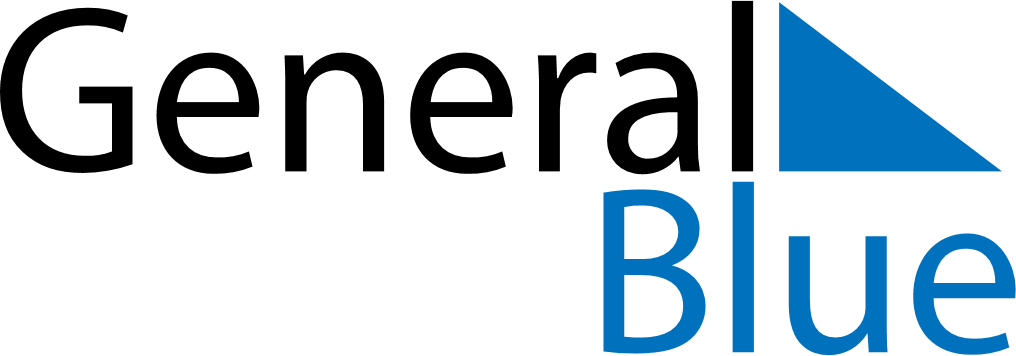 January 2025January 2025January 2025Aland IslandsAland IslandsMondayTuesdayWednesdayThursdayFridaySaturdaySunday12345New Year’s Day6789101112Epiphany13141516171819202122232425262728293031